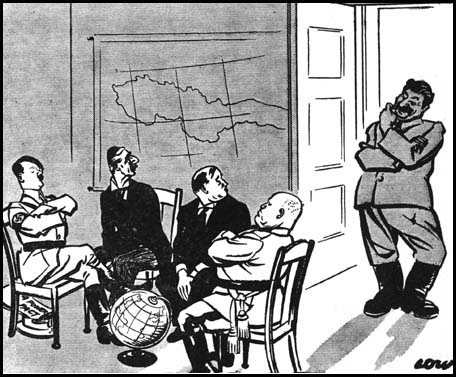 Spotprent  1 No chair for me?Spotprent  1 No chair for me?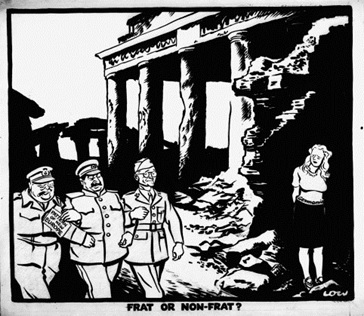 Spotprent  2 Het patroon van een nieuw EuropaSpotprent  2 Het patroon van een nieuw Europa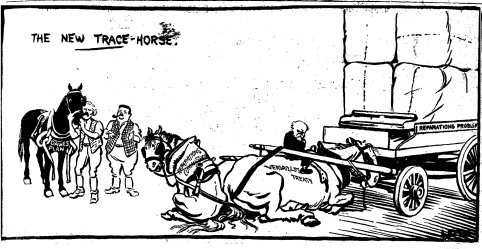 Spotprent  5 New trace horse VersaillesSpotprent  5 New trace horse VersaillesSpotprent  5 New trace horse Versailles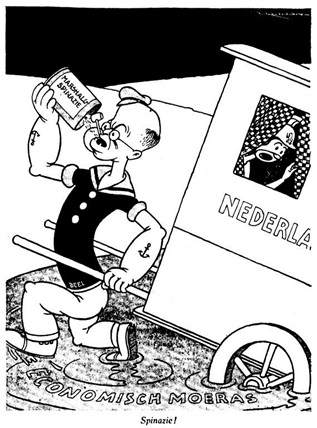 Spotprent  4 Spinazie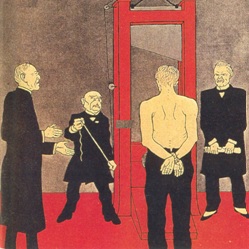 Spotprent  5 Duitsland